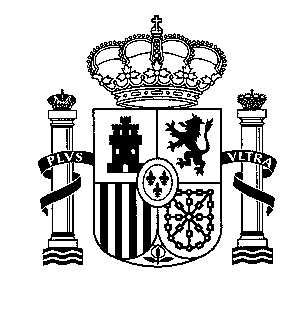 PETICIÓN DE PRÉSTAMO, CONSULTA Y USO DE LA DOCUMENTACIÓN Información/consulta sobre:DATOS PERSONALESACREDITACIÓNUSUARIO/INVESTIGADORTema y objeto o finalidad de la consulta/investigación (consulta profesional, tesis doctoral, publicación de libro o artículo, otros):Declaro conocer la política de acceso a la Biblioteca señalada al dorso.En.………………, a………de…………………de………………….(Firma)Por favor, antes de firmar, lea al dorso la política de protección de datos.Política de acceso a la BibliotecaDeclaro conocer y aceptar las normas de acceso a la Biblioteca de Medio Ambiente y me comprometo a no dañar sus fondos, que constituyen Patrimonio Documental y Bibliográfico.En el caso de solicitar reproducciones, manifiesto expresamente que destino las mismas únicamente a fines de estudio e investigación sin finalidad lucrativa, según lo dispuesto en el Real Decreto 1/1996, de 12 de abril, por el que se aprueba el texto refundido de la Ley de la Propiedad Intelectual, que regula, aclara y armoniza las disposiciones legales vigentes sobre la materia, así como el art.20 del Real Decreto 582/1989, de 19 de mayo, por el que se aprueba el Reglamento de Bibliotecas Públicas del Estado y del Sistema Español de Bibliotecas. Además, declaro conocer el contenido de esta normativa, respetando lo que en ella y otras normas se establece con respecto a los derechos de autor y demás aspectos de la propiedad intelectual.Por otro lado, me comprometo a no publicar ni ceder a terceras personas las reproducciones suministradas por la biblioteca sin la debida autorización de ésta.Además, respecto a la documentación anterior a 1958, se me informa que en aquellos casos en los que el estado de conservación del documento original, su manipulación y reproducción suponga un riesgo cierto de deterioro del documento, el acceso y reproducción del mismo me podrá ser denegado de forma motivada por el Centro, según establece el art.62 de la Ley 16/1985, de 25 de junio, del Patrimonio Histórico Español.Política de protección de datos de carácter personalEl Ministerio para la Transición Ecológica y el Reto Demográfico mantiene un compromiso de cumplimiento de la legislación vigente en materia de tratamiento de datos personales y seguridad de la información con el objeto de garantizar que la recogida y tratamiento de los datos facilitados se realiza conforme al Reglamento (UE) 2016/679 General de Protección de Datos (RGPD) y de la normativa nacional vigente en la materia. Por este motivo, le ofrecemos a continuación información sobre la política de protección de datos aplicada al tratamiento de los datos de carácter personal derivado de solicitudes de acceso a la Biblioteca del Ministerio para la Transición Ecológica y el Reto Demográfico. Responsable del tratamiento: Ministerio para la Transición Ecológica y el Reto DemográficoGabinete Técnico de la Subsecretaría.              Plaza San Juan de la Cruz, n.10. Madrid 28071Teléfono: 91-5976813Correo: BcaAmbiente@miteco.esDelegado de Protección de datos: DPD-Miteco@miteco.esFinalidad del tratamiento: Los datos personales incorporados serán utilizados exclusivamente para la gestión de las solicitudes de consulta y préstamo de libros y series de la Biblioteca de Medio Ambiente, y se conservarán mientras la legislación aplicable obligue a su conservación (Ley 16/1985, de 25 de junio, del Patrimonio Histórico Español).Legitimación del tratamiento: el tratamiento es necesario para el cumplimiento de una obligación legal aplicable al responsable del tratamiento (Ley 39/2015, de 1 de octubre, del Procedimiento Administrativo Común de las Administraciones Públicas). Destinatarios de los datos: no están previstas cesiones de datos ni transferencias internacionales de datos.Derechos sobre el tratamiento de datos: Conforme a lo previsto en el RGPD podrá solicitar al Ministerio para la Transición Ecológica y el Reto Demográfico, a través de su sede electrónica (https://sede.miteco.gob.es), el acceso, rectificación y supresión de sus datos personales, la limitación y oposición al tratamiento de sus datos y a no ser objeto de decisiones automatizadas. Asimismo, si considera vulnerados sus derechos, podrá presentar una reclamación de tutela ante la Agencia Española de Protección de Datos.MINISTERIO PARA LA TRANSICIÓN ECOLÓGICA Y EL RETO DEMOGRÁFICOParticular InvestigadorCentro Oficial1er Apellido1er Apellido2º Apellido2º Apellido2º ApellidoNombreDomicilio LocalidadProvinciaProvinciaC.P.TeléfonoCorreo electrónicoCorreo electrónicoCorreo electrónicoCorreo electrónicoProfesiónOrganismo o Centro de TrabajoOrganismo o Centro de TrabajoTeléfonoCorreo electrónicoDNI/PasaporteDNI/PasaportePaísNacionalidadDatos sobre la obra, programa o evento en el que se van a reproducir los documentosDatos sobre la obra, programa o evento en el que se van a reproducir los documentosTítuloDatos de edición/exhibición… (lugar, fecha)Carácter venal o gratuitoVenal	GratuitoOtra información sobre el uso que se pretende dar a los documentos